  Башкортостан Республикаһы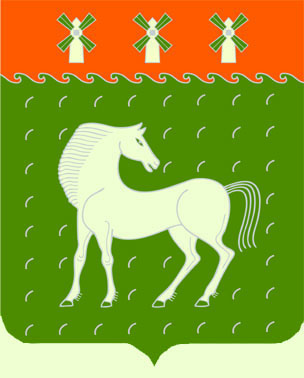 Дəүлəкəн районымуниципаль районының Ивановка ауыл Советыауыл билəмəһехакимиəте453411, Дəүлəкəн районы, Ивановка ауылы, Гаршин урамы, 79, тел./факс (34768) 3-75-42,e-mail: ivanovka_davl@ufamts.ruАдминистрациясельского поселения Ивановский сельсоветмуниципального районаДавлекановский районРеспублики Башкортостан453411, Давлекановский район, с.Ивановка, ул. Гаршина,79,тел./факс (34768) 3-75-42,e-mail: ivanovka_davl@ufamts.ru         =========================================================================================================           ҠАРАР			  	№ 33/1                        ПОСТАНОВЛЕНИЕ            12 май  2022 й                                                             12 мая  2022 годаОб утверждении Требований к порядку разработки
и принятия правовых актов о нормировании в сфере закупокдля обеспечения муниципальных нужд сельского поселения Ивановский  сельсовет муниципального района Давлекановский район РБ, содержанию указанных актов и обеспечению их исполнения.В соответствии с пунктом 1 части 4 статьи 19 Федерального закона от 05.04.2013 № 44-ФЗ «О контрактной системе в сфере закупок товаров, работ, услуг для обеспечения государственных и муниципальных нужд», п о с т а н о в л я ю:Утвердить прилагаемые Требования к порядку разработки и принятия правовых актов о нормировании в сфере закупок для обеспечения муниципальных нужд сельского поселения Ивановский  сельсовет муниципального района Давлекановский район РБ указанных актов и обеспечению их исполнения.Настоящее постановление подлежит обнародованию в установленном порядке, размещению на официальном сайте Совета Давлекановский район Республики Башкортостан в сети Интернет (раздел «Поселения муниципального района»).Настоящее постановление вступает в силу со дня его подписания.Контроль за исполнением настоящего постановления оставляю                  за собой.Глава сельского поселения Ивановский сельсовет                                                  В.И.Никульшин			                                  	Приложениек Постановлению администрации сельского поселения Ивановский  сельсовет муниципального района Давлекановский район Республики Башкортостанот «12» мая  2022 г.№  33/1Требованияк порядку разработки и принятия правовых актов о нормировании в сфере закупок для обеспечения муниципальных нужд администрация сельского поселения Ивановский  сельсовет муниципального района Давлекановский район РБ, указанных актов и обеспечению их исполнения1. Настоящий документ определяет требования к порядку разработки и принятия, содержанию, обеспечению исполнения следующих правовых актов администрацией сельского поселения Ивановский  сельсовет муниципального района Давлекановский район РБ утверждающих:а) правила определения требований к закупаемым администрацией сельского поселения Ивановский сельсовет муниципального района Давлекановский район РБ отдельным видам товаров, работ, услуг (в том числе предельные цены товаров, работ, услуг);б) правила определения нормативных затрат на обеспечение функций администрации сельского поселения Ивановский  сельсовет муниципального района Давлекановский район РБ;в) нормативные затраты на обеспечение функций сельского поселения Ивановский сельсовет муниципального района Давлекановский район РБ;г) требования к закупаемым администрацией сельского поселения Ивановский сельсовет муниципального района Давлекановский район РБ, отдельным видам товаров, работ, услуг (в том числе предельные цены товаров, работ, услуг).2. Правовые акты, указанные в пункте 1 настоящего документа, разрабатываются администрацией сельского поселения Ивановский сельсовет муниципального района Давлекановский район РБ, в форме проектов постановлений администрации сельского поселения Ивановский  сельсовет муниципального района Давлекановский район РБ.3. Согласование и утверждение правовых актов, указанных в пункте 1 настоящего документа, осуществляется в порядке, определенном инструкцией по делопроизводству администрации сельского поселения Ивановский сельсовет Муниципального района Давлекановский район РБ .4. Содержание правовых актов, указанных в пункте 1 настоящего документа, должно соответствовать требованиям, установленным общими требованиями к порядку разработки и принятия правовых актов о нормировании в сфере закупок, содержанию указанных актов и обеспечению их исполнения, утвержденных Постановлением Правительства Российской Федерации от 18.05.2015  № 476 «Об утверждении общих требований к порядку разработки и принятия правовых актов о нормировании в сфере закупок, содержанию указанных актов и обеспечению их исполнения».5. Проекты правовых актов, указанных в пункте 1 настоящего документа, подлежат обязательному обсуждению в целях осуществления общественного контроля, для чего размещаются исполнителями указанных проектов на официальном сайте Совета Давлекановский район Республики Башкортостан в сети Интернет (раздел «Поселения муниципального района»).6. Срок проведения обсуждения в целях общественного контроля составляет  7  календарных дней со дня размещения проектов правовых актов, указанных в пункте 1 настоящего документа, на официальном сайте Совета Давлекановский район Республики Башкортостан в сети Интернет (раздел «Поселения муниципального района»).7. Администрация  сельского поселения Ивановский  сельсовет муниципального района Давлекановский район РБ рассматривает предложения общественных объединений, юридических и физических лиц, поступившие в электронной или письменной форме в течение 5 рабочих дней.8. Администрация  сельского поселения Ивановский  сельсовет муниципального района Давлекановский район РБ не позднее 3 рабочих дней со дня рассмотрения предложений общественных объединений, юридических и физических лиц размещает эти предложения и ответы на них на официальном сайте Совета Давлекановский район Республики Башкортостан в сети Интернет (раздел «Поселения муниципального района»).9. По результатам обсуждения в целях общественного контроля администрация сельского поселения Ивановский  сельсовет муниципального района Давлекановский район РБ при необходимости принимает решение о внесении изменений в проекты правовых актов, указанных в пункте 1 настоящего документа, с учетом предложений общественных объединений, юридических и физических лиц.10. Проекты правовых актов, указанных в подпунктах «а» и «г» пункта 1 настоящего документа, подлежат обязательному предварительному обсуждению на заседаниях общественных советов при администрации сельского поселения Ивановский сельсовет муниципального района Давлекановский район РБ (далее - общественные советы).Рассмотрение проектов правовых актов на заседаниях общественных советов осуществляется в порядке, определенном муниципальными правовыми актами о создании соответствующих общественных советов.11. По результатам рассмотрения проектов правовых актов, указанных в подпунктах «а» и «г» пункта 1 настоящего документа, общественный совет принимает одно из следующих решений:а) о необходимости доработки проекта правового акта;б) о возможности принятия правового акта.12. Решение, принятое общественным советом, оформляется протоколом, подписываемым всеми присутствующими на заседании его членами, который не позднее 5 рабочих дней со дня принятия соответствующего решения размещается администрацией сельского поселения Ивановский  сельсовет муниципального района Давлекановский район РБ на официальном сайте Совета Давлекановский район Республики Башкортостан в сети Интернет (раздел «Поселения муниципального района»).13. В случае принятия решения, указанного в подпункте «а» пункта 11 настоящего документа, администрация сельского поселения Ивановский  сельсовет муниципального района Давлекановский район РБ утверждает правовые акты, указанные в подпунктах «а» и «г» пункта 1 настоящего документа, после их доработки в соответствии с решениями, принятыми общественными советами.14. Правовые акты, указанные в пункте 1 настоящего документа, подлежат утверждению до 1 октября текущего финансового года.15. Администрация  сельского поселения Полковский сельсовет муниципального района Давлекановский район РБ в течение 7 рабочих дней со дня утверждения правовых актов, указанных в пункте 1 настоящего документа, размещает эти правовые акты в установленном порядке в единой информационной системе в сфере закупок, а до ввода ее в эксплуатацию – на официальном сайте Российской Федерации в информационно-телекоммуникационной сети «Интернет» для размещения информации о размещении заказов на поставки товаров, выполнение работ, оказание услуг (www.zakupki.gov.ru).16. В случае если по решению администрации сельского поселения Ивановский сельсовет муниципального района Давлекановский район РБ  правовые акты, указанные в пункте 1 настоящего документа, требуют изменений, то такие изменения осуществляются в порядке, установленном для их принятия.